         le retour d’Archibald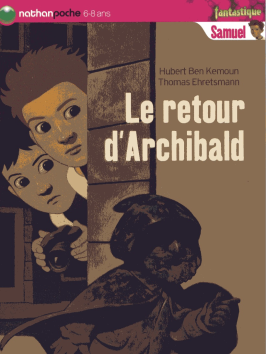 De Hubert BEN KEMOUN – Nathan PocheQu’a reçu Lionel pour son anniversaire?Une  PSPUn robotUn appareil photo numériqueQue voit –il prés de la rive du fleuve ?Un bras qui sort de la terreLes branches d’un arbreUn appareil photo sur la plageQuel objet trouvent-ils ?Une statueUn robotUn cadavreA quoi pense Lionel?Qu’ils ont trouvé une trésor et qu’ils vont devenir célèbreQu’ils vont aller en prisonQu’ils vont être poursuivis par les voleursComment est la statuette après qu’elle soit tombée ?Elle est casséeElle parle et bougeElle  est invisibleQue fait Archibald pour arréter les 3 garnements du bus?Il les jette hors du busIl les transformeIl les figeQui est Zelly?Un hero de la villeUn hero de jeux videoLa compagne d’Archibald         le retour d’ArchibaldDe Hubert BEN KEMOUN – Nathan PocheQu’a reçu Lionel pour son anniversaire?Une  PSPUn robotUn appareil photo numériqueQue voit –il prés de la rive du fleuve ?Un bras qui sort de la terreLes branches d’un arbreUn appareil photo sur la plageQuel objet trouvent-ils ?Une statueUn robotUn cadavreA quoi pense Lionel?Qu’ils ont trouvé une trésor et qu’ils vont devenir célèbreQu’ils vont aller en prisonQu’ils vont être poursuivis par les voleursComment est la statuette après qu’elle soit tombée ?Elle est casséeElle parle et bougeElle  est invisibleQue fait Archibald pour arréter les 3 garnements du bus?Il les jette hors du busIl les transformeIl les figeQui est Zelly?Un hero de la villeUn hero de jeux videoLa compagne d’Archibald